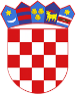 R  E  P  U  B  L  I  K  A    H  R  V  A  T  S  K  APOŽEŠKO-SLAVONSKA ŽUPANIJAGRAD POŽEGA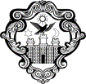 KLASA: 406-02/21-04/52URBROJ: 2177/01-01/01-21-5Požega, 7. prosinca 2021. godineZ A P I S N I K o otvaranju, pregledu i ocjeni ponuda u postupku jednostavne nabave opremanja Centra za posjetitelje „Požeška kuća“nabava produkta boce od tokarenog drveta i pluteni čepovi - u dvije grupeNaručitelj: 	Grad Požega, Trg Svetog Trojstva 1MB 02575957,OIB 95699596710tel.: 034/311-300, fax: 034/311-344Predmet nabave: Opremanje Centra za posjetitelje „Požeška kuća“ – nabava produkata: boce od tokarenog drveta i pluteni čepovi s privjeskom i tiskom, Požeške bolte KK.06.1.1.13.0002 (u 2. grupe)Broj nabave:	JN-52/21 Procijenjena vrijednost nabave: 84.000,00 kuna (osamdesetčetiritisućekuna) bez PDV-aProcijenjena vrijednost po grupama:Grupa 1. 72.000,00 kn bez PDV-a boce od tokarenog drveta (hrast)Grupa 2. 12.000,00 kn bez PDV-a pluteni čepovi s privjeskom i tiskom, Požeške bolte Datum, mjesto i vrijeme početka otvaranja, pregleda i ocjene ponuda: Prostorije Grada Požege, Trg Svetog Trojstva 1, Požega 7. prosinca 2021. u 9:00 sati.Povjerenstvo za pripremu i provedbu postupka JN:1.	Andreja Menđel, mag.ing.aedif. Pročelnica Upravnog odjela za komunalne djelatnosti i gospodarenje3.	Tatjana Perutka, dipl. oec., (viša savjetnica za javnu nabavu u Upravnom odjelu za financije i proračun sa završenim specijalističkim programom izobrazbe u području javne nabave)4.	Ivana Ćališ, dipl.oec., voditeljica odsjeka za javnu nabavu u Upravnom odjelu za financije i proračun. Naziv i adrese sjedišta ponuditelja prema redoslijedu zaprimanja ponuda po grupama:-	Usporedni analitički prikaz traženih i danih dokaza koji se odnose na sposobnost ponuditelja-	Ocjena sposobnosti ponuditelja-	Ocjena prihvatljivosti ponuda sposobnih ponuditeljaGrupa 1. boce od tokarenog drveta (hrast)Grupa 2. pluteni čepovi s privjeskom i tiskom, Požeške bolteKriterij za izbor najpovoljnije ponude: NAJNIŽA CIJENAObrazloženje i prijedlog o odabiru ponude: Grupa 1. boce od tokarenog drveta (hrast)Ovlašteni članovi stručnog Povjerenstva Naručitelja utvrđuju da je pristigla jedna ponuda.Nakon pregleda i ocjene ponude utvrđeno je da: Pristigla ponuda, ponuditelja PRESOFLEX GRADNJA d.o.o., Industrijska 30, 34000 Požega, izrađena Je u skladu sa Zahtjevom za dostavu ponuda.U iznosu od 72.000,00 kuna bez PDV-a, ponuda je  prihvatljiva, prikladna i pravilna. Slijedom navedenoga i temeljem najniže cijene kao kriterija za odabir, ponuda PRESOFLEX GRADNJA d.o.o., Industrijska 30, 34000 Požega po cijeni u iznosu od 72.000,00 kuna bez PDV-a je  prihvatljiva, prikladna i pravilna, te se predlaže donošenje Odluke o odabiru iste.Grupa 2. pluteni čepovi s privjeskom i tiskom, Požeške bolteOvlašteni članovi stručnog Povjerenstva Naručitelja utvrđuju da je pristigla jedna ponuda.Nakon pregleda i ocjene ponude utvrđeno je da: Pristigla ponuda, ponuditelja PRESOFLEX GRADNJA d.o.o., Industrijska 30, 34000 Požega,  izrađena u skladu sa Zahtjevom za dostavu ponuda.U iznosu od 12.000,00 kuna bez PDV-a, ponuda je  prihvatljiva, prikladna i pravilna. Slijedom navedenoga i temeljem najniže cijene kao kriterija za odabir, ponuda PRESOFLEX GRADNJA d.o.o., Industrijska 30, 34000 Požega po cijeni u iznosu od 12.000,00 kuna bez PDV-a je prihvatljiva, prikladna i pravilna, te se predlaže donošenje Odluke o odabiru iste.	Postupak pregleda i ocjene ponuda završio je 7. prosinca 2021. godine u 9:15 sati.POVJERENSTVO ZA PRIPREMU I PROVEDBU POSTUPKA R.B.Ponuditelj: naziv i adresa sjedišta1.PRESOFLEX GRADNJA d.o.o., Industrijska 30, 34000 PožegaTražena dokumentacijaza dokazivanje sposobnosti  i vrijednosni pokazatelji dokazaPRESOFLEX d.o.o.A) osnove isključenjaIzjava o nekažnjavanju da protiv gospodarskog subjekta niti osobe koje su članovi upravnog, upravljačkog ili nadzornog tijela ili imaju ovlasti zastupanja, donošenja odluka ili nadzora navedenog gospodarskog subjekta nije izrečena pravomoćna osuđujuća presuda.+B) Plaćene dospjele porezne obveze i obveze za mirovinsko i zdravstveno osiguranjePotvrda Porezne uprave ili drugog nadležnog tijela u državi poslovnog nastana gospodarskog subjekta kojom se dokazuje da ne postoje osnove za isključenje.+C) Poslovna sposobnostIzvod iz sudskog, obrtnog, strukovnog ili drugog odgovarajućeg registra države sjedišta gospodarskog subjekta ili Izjava s ovjerom potpisa kod nadležnog tijela.+Član zajednice ponuditelja-Podaci o ispravcima računskih grešaka, ako ih je bilo-OCJENA SPOSOBNOSTI PONUDITELJASastavni dijelovi ponudePopunjen i potpisan  Ponudbeni list+Troškovnik +Cijena ponude - bez PDV-a  u kn72.000,00PDV18.000,00Cijena ponude – sveukupno sa PDV-om u kn90.000,00R.B.Ponuditelj: naziv i adresa sjedišta1.PRESOFLEX  GRADNJA d.o.o., Industrijska 30, 34000 PožegaTražena dokumentacijaza dokazivanje sposobnosti  i vrijednosni pokazatelji dokazaPRESOFLEX d.o.o.A) osnove isključenjaIzjava o nekažnjavanju da protiv gospodarskog subjekta niti osobe koje su članovi upravnog, upravljačkog ili nadzornog tijela ili imaju ovlasti zastupanja, donošenja odluka ili nadzora navedenog gospodarskog subjekta nije izrečena pravomoćna osuđujuća presuda+B) Plaćene dospjele porezne obveze i obveze za mirovinsko i zdravstveno osiguranjePotvrda Porezne uprave ili drugog nadležnog tijela u državi poslovnog nastana gospodarskog subjekta kojom se dokazuje da ne postoje osnove za isključenje+C) Poslovna sposobnostIzvod iz sudskog, obrtnog, strukovnog ili drugog odgovarajućeg registra države sjedišta gospodarskog subjekta ili Izjava s ovjerom potpisa kod nadležnog tijela.+Član zajednice ponuditelja-Podaci o ispravcima računskih grešaka, ako ih je bilo-OCJENA SPOSOBNOSTI PONUDITELJASastavni dijelovi ponudePopunjen i potpisan  Ponudbeni list+Troškovnik +Cijena ponude - bez PDV-a  u kn12.000,00PDV3.000,00Cijena ponude – sveukupno sa PDV-om u kn15.000,00